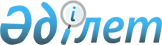 Об определении оптимальных сроков начала и завершения посевных работ на 2017 год
					
			Утративший силу
			
			
		
					Постановление акимата Теректинского района Западно-Казахстанской области от 16 мая 2017 года № 154. Зарегистрировано Департаментом юстиции Западно-Казахстанской области 26 мая 2017 года № 4806. Утратило силу постановлением акимата Теректинского района Западно-Казахстанской области от 3 апреля 2018 года № 91
      Сноска. Утратило силу постановлением акимата Теректинского района Западно-Казахстанской области от 03.04.2018 № 91 (вводится в действие со дня первого официального опубликования).
      В соответствии с Законом Республики Казахстан от 23 января 2001 года "О местном государственном управлении и самоуправлении в Республике Казахстан", Законом Республики Казахстан от 10 марта 2004 года "Об обязательном страховании в растениеводстве" акимат района ПОСТАНОВЛЯЕТ:
      1. Определить оптимальные сроки начала и завершения посевных работ на территории района по видам продукции растениеводства, подлежащим обязательному страхованию в растениеводстве на 2017 год согласно приложению.
      2. Государственному учреждению "Отдел сельского хозяйства Теректинского района" принять необходимые меры, вытекающие из настоящего постановления.
      3. Признать утратившим силу постановление акимата Теректинского района от 5 апреля 2016 года № 91 "Об определении оптимальных сроков начала и завершения посевных работ на 2016 год" (зарегистрированное в Реестре государственной регистрации нормативных правовых актов № 4339, опубликованное 29 апреля 2016 года в газете "Теректі жаңалығы – Теректинская новь").
      4. Государственному учреждению "Аппарат акима Теректинского района" обеспечить государственную регистрацию данного постановления в органах юстиции, его официальное опубликование в Эталонном контрольном банке нормативных правовых актов Республики Казахстан и в средствах массовой информации.
      5. Контроль за исполнением настоящего постановления возложить на заместителя акима района Уалиева Л.Ж.
      6. Настоящее постановление распространяется на правоотношения, возникшие с 12 мая 2017 года и вводится в действие со дня первого официального опубликования. Оптимальные сроки начала и завершения посевных работ на территории района по видам продукции растениеводства, подлежащим обязательному страхованию в растениеводстве на 2017 год
					© 2012. РГП на ПХВ «Институт законодательства и правовой информации Республики Казахстан» Министерства юстиции Республики Казахстан
				
      Аким района

М. Мукаев
Приложение
к постановлению акимата
Теректинского района
от 16 мая 2017 года № 154
№
Виды продукции растениеводства
Оптимальные сроки
Оптимальные сроки
№
Виды продукции растениеводства
3 зона сухостепная
3 зона сухостепная
№
Виды продукции растениеводства
начало
завершение
1.
Ячмень яровой
12 мая
22 мая
2.
Овес
13 мая
23 мая
3.
Пшеница яровая 
12 мая
27 мая
4.
Подсолнечник
12 мая
2 июня
5.
Просо
20 мая
1 июня
6.
Пшеница озимая 
15 августа
10 сентября
7.
Сафлор
12 мая
27 мая